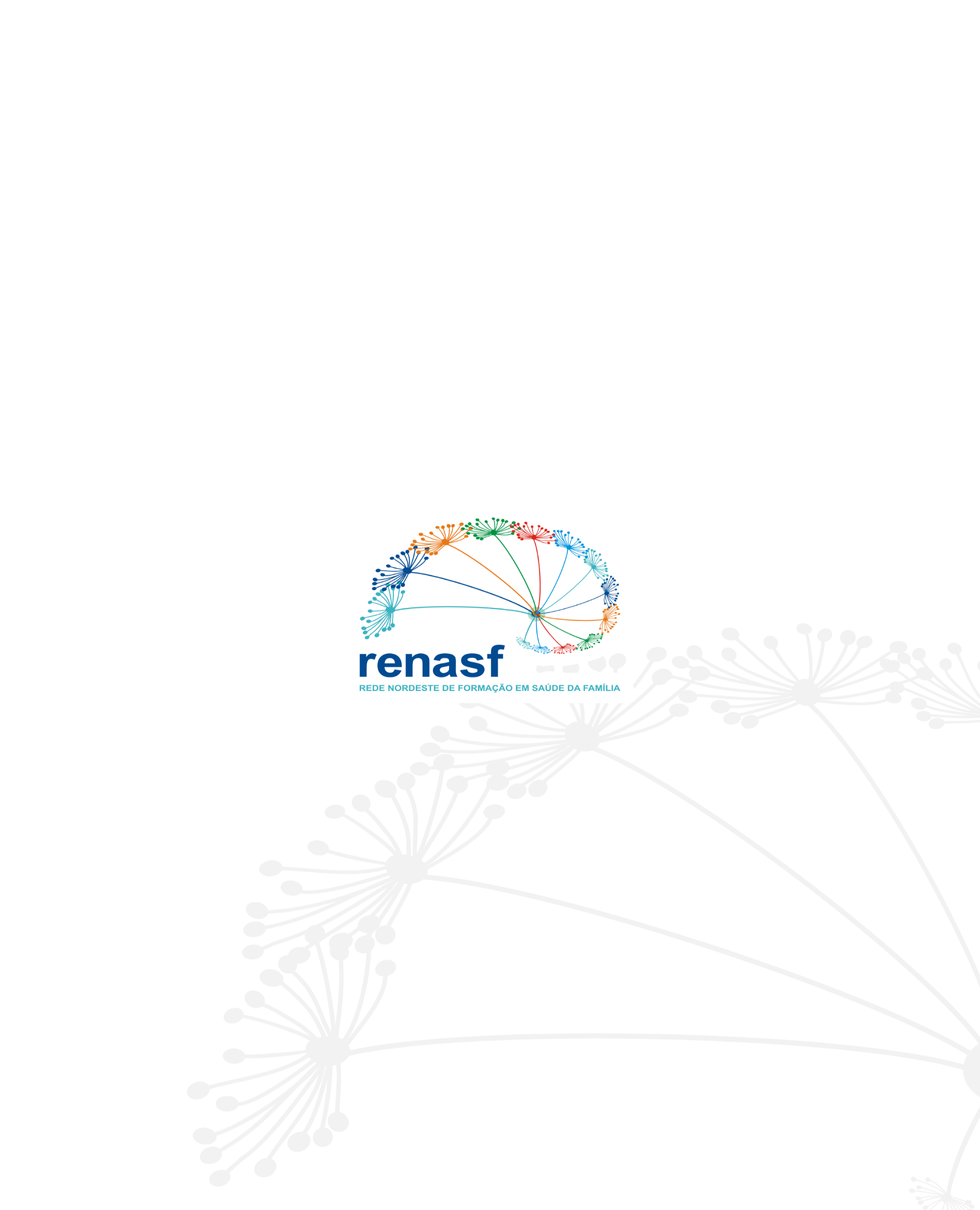 ANEXO 1Formulário de matrícula – Nucleadora UFPBVENHO REQUERER MATRÍCULA NA 2ª TURMA DO DOUTORADO PROFISSIONAL EM SAÚDE DA FAMÍLIA/ RENASF/PPGSF – 2024NESTES TERMOS, PEÇO DEFERIMENTOLocal/Data:		                  ,         de	                  de 2024.__________________________________________Assinatura do(a) Candidato(a)